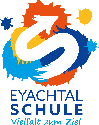 Abteilung:Tagesbericht Nr. Datum: Tagesbericht Nr. Datum: Name des Praktikanten:Name des Praktikanten:Betriebliche Tätigkeit:Betriebliche Tätigkeit:Betriebliche Tätigkeit:Betriebliche Tätigkeit:Betriebliche Tätigkeit:Betriebliche Tätigkeit:Unterweisungen am Arbeitsplatz Unterweisungen am Arbeitsplatz Unterweisungen am Arbeitsplatz Unterweisungen am Arbeitsplatz Unterweisungen am Arbeitsplatz Unterweisungen am Arbeitsplatz Unterschrift Praktikant/inUnterschrift Praktikant/inUnterschrift Praxisanleiter/inUnterschrift Praxisanleiter/in